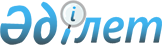 О внесении изменений в решение районного маслихата от 26 декабря 2008 года N 58/10 "О районном бюджете на 2009 год"
					
			Утративший силу
			
			
		
					Решение маслихата Щербактинского района Павлодарской области от 12 января 2009 года N 59/11. Зарегистрировано Управлением юстиции Щербактинского района Павлодарской области 12 января 2009 года за N 71. Утратило силу в связи с истечением срока действия (письмо маслихата Щербактинского района Павлодарской области от 23 февраля 2011 года N 1-31-14)      Сноска. Утратило силу в связи с истечением срока действия (письмо маслихата Щербактинского района Павлодарской области от 23.02.2011 N 1-31-14).

      В соответствии с подпунктом 1) пункта 1 статьи 6 Закона Республики Казахстан "О местном государственном управлении в Республике Казахстан", пунктом 1 статьи 26 и пунктом 4 статьи 33 Бюджетного Кодекса Республики Казахстан от 4 декабря 2008 года N 95-IV, Приказом Министра экономики и бюджетного планирования N 265 от 22 декабря 2008 года "О некоторых вопросах единой бюджетной классификации Республики Казахстан", районный маслихат РЕШИЛ:



      1. Внести в решение районного маслихата от 26 декабря 2008 года N 58/10 "О районном бюджете на 2009 год" (зарегистрировано в реестре государственной регистрации нормативных правовых актов за N 12-13-70 следующее изменение в приложение 1:



      в функциональной группе 15 "Трансферты" программу 017 "Возврат неиспользованных (недоиспользованных) целевых трансфертов" изменить на программу 006 "Возврат неиспользованных (недоиспользованных) целевых трансфертов".



      2. Контроль за исполнением данного решения возложить на постоянную комиссию районного маслихата по вопросам бюджета и социально-экономического развития района.



      3. Настоящее решение вводится в действие с 1 января 2009 года.      Председатель сессии,

      Секретарь районного маслихата              Б. Паванов.
					© 2012. РГП на ПХВ «Институт законодательства и правовой информации Республики Казахстан» Министерства юстиции Республики Казахстан
				